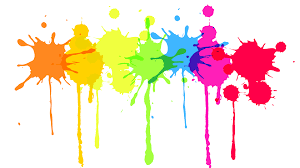 “Talent is a pursued interest. Anything that you’re willing to practice, you can do.”Bob Ross (1942-1995)Course: Art 15School Year: 2020-21Instructor: Ms. J. WalkerEmail: jwalker@sbdhs.netWelcome to Ms. Walker’s art classroom! This is a safe space for students to explore, to learn, and to grow in their artistic abilities. Students will respect their peers’ (sometimes messy) processes and final work and, most importantly, respect their own learning process in developing their artistic skills. Growth, process, and personal management are part of your final mark. Students are expected to use class time to their fullest advantage and practice their developing skills in and outside of the classroom. Students will have class time to complete their ongoing projects as well as weekly access to Art Club, held in room 9 (art lab) every Wednesday afternoon to finish projects.The Visual Arts curriculum is divided into four essential learning areas:Making: the learner develops language and practices for making visual artCreating: the learner generates, develops, and communicates ideas for creating visual artConnecting: the learner develops understandings about the significance of the visual arts by making connections to various time periods, places, social groups and culturesResponding: the learner uses critical reflection to inform visual arts learning and to develop agency and identityYour term mark will consist of:	Classroom Assignments			65%		Participation/Personal Management		10%	Sketchbook Assessments			20%	Arts Showcase					5%Due to the nature of the pandemic, requirements for this portion of the course will be discussed as the semester evolves.Students will be required to do weekly sketchbook assignments which will be submitted every Sunday by 11:59pm throughout the semester. Students are required to practice their art and techniques outside of the classroom.In Art 15 we will study (subject to change):Colour theoryPerspective and proportionsPencil and Ink drawing techniquesFigure drawing Pencil crayonPrint makingInuit and First Nations artArt history and movementsStudents will be expected to bring the following art supplies to class:One (1) multimedia sketchbook, approx. 50-75 pages, 9”x12”Notebook and pensPencil caseBlack artist pens in various sizes (recommended: Faber Castell)Drawing pencils (HB, 2B, 4B, 6B)Eraser(s) (recommended: kneaded and white)Pencil crayons (minimum 12 colours)Supply carrying bag with handlesApron/art smock/old shirt All drama students are asked to pay a $10.00 Art Fee to help supplement costs to the drama program. Please submit your fee by cash or cheque directly to Ms. Walker.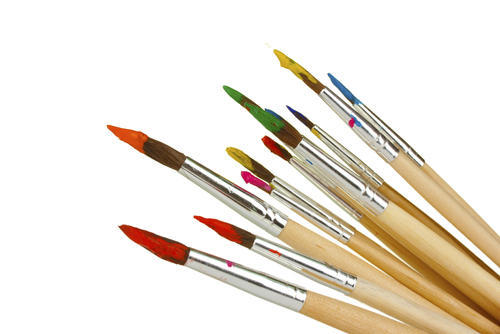 Classroom Rules and Expected BehaviourEntering the ClassroomOnce the second bell rings, you are expected to be in your assigned seat, with your supplies ready to participate in class.You may not bring backpacks into class. All backpacks and jackets must remain in your locker during class time.During Class TimeCell phones and other personal devices will not be allowed in class unless otherwise stated. These devices are to be left in your lockers during class time. You are not allowed to listen to your personal music during class time.No disrespectful behaviour in the classroom, which includes (but is not limited to) disrupting lectures and work periods, bullying or harassing other students, intentionally moving from assigned seating, and using class time inappropriately. This is an open and safe learning environment for everyone. Ms. Walker will absolutely not tolerate any behaviour or speech deemed to be homophobic, transphobic, racist, sexist, ablest, or otherwise. The school has a zero tolerance policy for any form of abuse, harassment, or intimidation.Late AssignmentsIt is the student’s responsibility to have all assignments completed to the best of their ability by the specified due date. Extensions may be granted on a case-to-case basis prior to the assignment’s due date.Late assignments will be deducted 10% of given grade for each day it is late.Do Not email me the night before an assignment is due asking for an extension. Assignment due dates, tests, quizzes, and other important dates will be posted on the whiteboard in room 9..If You Are Away or SickIf you are planning to be away from class for any amount of time for a vacation, school activity, or otherwise, you must speak to me about what you will be missing. I will do my best to provide you with the homework you will be missing.If you are away, YOU are responsible for:Contacting Ms. Walker when you will be away. If you are sick, you may email or speak to me the next time you are in classAsking Ms. Walker what you will or have missed and how you can make up any missed assignments, tests, quizzes, etc.You will have up to one week to write any missed tests or quizzesHomework due dates will remain unchanged unless otherwise discussedIf we have watched a video in class, you are responsible for renting, finding, Netflix-ing the video yourselfAny missing or incomplete assignments, tests, and quizzes will receive a zeroSchool Cell Phone and Personal Device PolicyStudents may not have their personal devices during class time unless specifically stated by Ms. Walker. Students are able to use their phones before 8:30am and after 3:13pm, and during lunch hour, and may send their cat memes during this time, not during class time.Any student found violating the school’s policy will be subject to the following:First offence: student loses device for the remainder of the day and may be claimed at the end of the day from the school’s administrationSecond offence: student loses device for the remainder of the day and is subject to having their parent or guardian claiming the phone at the end of the day, in addition to a $25.00 fine donated to a designated charityContinued offence: student is subject to parent or guardian claiming the phone at the end of the day and is not allowed to bring personal device (or anyone else’s) to school for the remainder of the year, in addition to a $25.00 fine donated to a designated charityAcademic IntegrityStudents are expected to be rigorously honest in the pursuit of their education. A student is academically dishonest when s/he engages in an illegal or improper activity for the purpose of improving a grade or test score. As such, plagiarism and cheating are serious offenses.Academic dishonesty includes, but is not limited to, cheating and/or plagiarizing the work of others or allowing one’s work to be plagiarized. Academic dishonesty is a serious offence and will be dealt with severely on a case by case basis.Any student found acting academically dishonest will be subject to the following:First offence: student receives a grade of zero (0) and is given the opportunity to re-do the assignment; parents/guardians are contactedSecond offence: student receives a grade of zero (0); there is no opportunity to re-do the assignment; parents/guardians must meet with administrationThird offence: student receives a three day out-of-school suspension and/or recommendation to the SBDHS Board of Directors for expulsion